РОССИЙСКАЯ ФЕДЕРАЦИЯКОСТРОМСКАЯ ОБЛАСТЬГАЛИЧСКИЙ МУНИЦИПАЛЬНЫЙ РАЙОНСОВЕТ ДЕПУТАТОВ ДМИТРИЕВСКОГО СЕЛЬСКОГО ПОСЕЛЕНИЯР Е Ш Е Н И Е« 22 »июня 2020 года № 243О внесении изменений в решение Совета депутатов Дмитриевского сельского поселения от 23 декабря 2019 года № 222 «О бюджете Дмитриевского сельского поселения на 2020 и на плановый период 2021 и 2022 годов»Рассмотрев представленные главой администрации Дмитриевского сельского поселения материалы о внесении изменений в бюджет сельского поселения на 2020и на плановый период 2021 и 2022 годов» Совет депутатов сельского поселения РЕШИЛ:1. Внести в решение Совета депутатов сельского поселения от 23 декабря 2019 года № 222 «О бюджете Дмитриевского сельского поселения Галичского муниципального района Костромской области на 2020 и на плановый период 2021 и 2022 годов» (в редакции от 28.01.2020г.№ 228, от 31.03.2020 г № 234, от 22.05.2020 г. № 238) следующие изменения:1.1. пункт 1 изложить в новой редакции:«1. Утвердить основные характеристики бюджета сельского поселения на 2020 год:1) общий объем доходов бюджета сельского поселения в сумме –19303659 рублей;2) общий объем расходов бюджета сельского поселения в сумме 19903659 рублей;3) дефицит бюджета сельского поселения в сумме –666468 рублей.1.2. Приложения: № 3 «Прогнозируемые доходы бюджета Дмитриевского сельского поселения на 2020 год», № 5 «Распределение бюджетных ассигнований на 2020 год по разделам, подразделам, целевым статьям, группам и подгруппам, видам расходов классификации расходов бюджетов», № 7 «Ведомственная структура расходов сельского поселения на 2020 год» изложить в следующей редакции согласно приложениям № 3, 5, 7 к настоящему решению. 3. Настоящее решение вступает в силу со дня подписания и подлежит официальному опубликованию (обнародованию).Глава сельского поселения                                                                        А.В.ТютинПриложение 1 к решениюСовета депутатовДмитриевского сельского поселенияГаличского муниципального районаот «22 » июня . № 243Приложение 3 к решениюСовета депутатовДмитриевского сельского поселенияГаличского муниципального районаот «23 » декабря2020 г. № 222Прогнозируемые доходы бюджета Дмитриевского сельского поселения на 2020 годПриложение 2 к решениюСовета депутатовДмитриевского сельского поселенияГаличского муниципального районаот « 22 » июня 2020 г. № 243Приложение 5 к решениюСовета депутатовДмитриевского сельского поселенияГаличского муниципального районаот « 23 » декабря 2020 г. № 222 Распределение бюджетных ассигнований на 2020 год по разделам, подразделам, целевым статьям, группам и подгруппам, видам расходов классификации расходов бюджетов Приложение 3 к решениюСовета депутатовДмитриевского сельского поселенияГаличского муниципального районаот « 22 » июня 2020 г. № 243Приложение 7 к решениюСовета депутатовДмитриевского сельского поселенияГаличского муниципального районаот « 23 » декабря 2020 г. № 222 Ведомственная структура расходов сельского поселения на 2020 годКоды бюджетной классификацииНаименование кодов экономической классификации доходовСумма, рублей1 00 00000 00 0000 000Налоговые и неналоговые доходы 148936591 01 00000 00 0000 000Налоги на прибыль, доходы56175001 01 02010 01 0000 110Налог на доходы физических лиц с доходов, источником которых является налоговый агент, за исключением доходов, в отношении которых исчисление и уплата налога осуществляются в соответствии со статьями 227, 227.1 и 228 Налогового кодекса Российской Федерации54330001 01 02020 01 1000 110Налог на доходы физических лиц с доходов, полученных от осуществления деятельности  физическими лицами, зарегистрированными в качестве индивидуальных предпринимателей, нотариусов, занимающихся частной практикой, адвокатов, учредивших адвокатские кабинеты, и других лиц, занимающихся частной практикой в соответствии со статьей 227 Налогового кодекса Российской Федерации17001 01 02030 01 0000 110Налог на доходы физических лиц с доходов, полученных физическими лицами, в соответствии со статьей 228 Налогового кодекса Российской Федерации202001 01 02040 01 0000 110Налог на доходы физических лиц в виде фиксированных авансовых платежей с доходов, полученных физическими лицами, являющимися иностранными гражданами, осуществляющими трудовую деятельность по найму на основании патента в соответствии со статьей 227.1 Налогового кодекса Российской Федерации1626001 03 00000 00 0000 000НАЛОГИ НА ТОВАРЫ (РАБОТЫ, УСЛУГИ), РЕАЛИЗУЕМЫЕ НА ТЕРРИТОРИИ РОССИЙСКОЙ ФЕДЕРАЦИИ27707591 03 02000 01 0000 110Акцизы по подакцизным товарам (продукции) производимым на территории Российской  Федерации27707591 03 02230 01 0000 110Доходы от уплаты акцизов на дизельное топливо, подлежащие распределению между бюджетами субъектов Российской Федерации и местными бюджетами с учетом установленных дифференцированных нормативов отчислений в местные бюджеты12696591 03 02231 01 0000 110Доходы от уплаты акцизов на дизельное топливо, подлежащие распределению между бюджетами субъектов Российской Федерации и местными бюджетами с учетом установленных дифференцированных нормативов отчислений в местные бюджеты (по нормативам, установленным Федеральным законом о федеральном бюджете в целях формирования дорожных фондов субъектов Российской Федерации)12696591 03 02240 01 0000 110Доходы от уплаты акцизов на моторные масла для дизельных и (или) карбюраторных (инжекторных) двигателей, подлежащие распределению между бюджетами субъектов Российской Федерации и местными бюджетами с учетом установленных дифференцированных нормативов отчислений в местные бюджеты65391 03 02241 01 0000 110Доходы от уплаты акцизов на моторные масла для дизельных и (или) карбюраторных (инжекторных) двигателей, подлежащие распределению между бюджетами субъектов Российской Федерации и местными бюджетами с учетом установленных дифференцированных нормативов отчислений в местные бюджеты (по нормативам, установленным Федеральным законом о федеральном бюджете в целях формирования дорожных фондов субъектов Российской Федерации)65391 03 02250 01 0000 110Доходы от уплаты акцизов на автомобильный бензин, подлежащие распределению между бюджетами субъектов Российской Федерации и местными бюджетами с учетом установленных дифференцированных нормативов отчислений в местные бюджеты16584131 03 02251 01 0000 110Доходы от уплаты акцизов на автомобильный бензин, подлежащие распределению между бюджетами субъектов Российской Федерации и местными бюджетами с учетом установленных дифференцированных нормативов отчислений в местные бюджеты (по нормативам, установленным Федеральным законом о федеральном бюджете в целях формирования дорожных фондов субъектов Российской Федерации)16584131 03 02260 01 0000 110Доходы от уплаты акцизов на прямогонный бензин, подлежащие распределению между бюджетами субъектов Российской Федерации и местными бюджетами с учетом установленных дифференцированных нормативов отчислений в местные бюджеты-1638521 03 02261 01 0000 110Доходы от уплаты акцизов на прямогонный бензин, подлежащие распределению между бюджетами субъектов Российской Федерации и местными бюджетами с учетом установленных дифференцированных нормативов отчислений в местные бюджеты (по нормативам, установленным Федеральным законом о федеральном бюджете в целях формирования дорожных фондов субъектов Российской Федерации)-1638521 05 00000 00 0000 000НАЛОГИ НА СОВОКУПНЫЙ ДОХОД39553001 05 01000 00 0000 110Налог, взимаемый в связи с применением упрощенной системы налогообложения2199001 05 01010 01 0000 110Налог, взимаемый с налогоплательщиков, выбравших в качестве объекта налогообложения доходы1480001 05 01011 01 0000 110Налог, взимаемый с налогоплательщиков, выбравших в качестве объекта налогообложения доходы1480001 05 01020 01 0000 110Налог, взимаемый с налогоплательщиков, выбравших в качестве объекта налогообложения доходы, уменьшенные на величину расходов719001 05 01021 01 0000 110Налог, взимаемый с налогоплательщиков, выбравших в качестве объекта налогообложения доходы (в том числе минимальный налог, зачисляемый в бюджеты субъектов Российской Федерации)719001 05 03000 01 0000 110Единый сельскохозяйственный налог37354001 05 03010 01 0000 110Единый сельскохозяйственный налог37354001 06 00000 00 0000 000Налоги на имущество23980001 06 01000 00 0000 110Налог на имущество физических лиц7590001 06 01030 10 0000 00Налог на имущество физических лиц, взимаемый по ставкам, применяемым к объектам налогообложения, расположенным в границах сельских поселений7590001 06 06000 00 0000 00Земельный налог16390001 06 06030 00 0000 110Земельный налог с организаций8920001 06 06033 10 0000110Земельный налог, с организаций, обладающих земельным участком, расположенным в границах сельских поселений8920001 06 06040 00 0000 110Земельный налог с физических лиц7470001 06 06043 10 0000 110Земельный налог, с физических лиц, обладающих земельным участком, расположенным в границах сельских поселений7470001 08 00000 00 0000 000ГОСУДАРСТВЕННАЯ ПОШЛИНА20001 08 04000 01 0000 110Государственная пошлина за совершение нотариальных действий (за исключением действий, совершаемых консульскими учреждениями Российской Федерации)20001 08 04020 01 0000 110Государственная пошлина за совершение нотариальных действий должностными лицами органов местного самоуправления, уполномоченными в соответствии с законодательными актами Российской Федерации на совершение нотариальных действий20001 11 00000 00 0000 000ДОХОДЫ ОТ ИСПОЛЬЗОВАНИЯ ИМУЩЕСТВА, НАХОДЯЩЕГОСЯ В ГОСУДАРСТВЕННОЙ И МУНИЦИПАЛЬНОЙ СОБСТВЕННОСТИ200001 11 09000 00 0000 120Прочие доходы от использования имущества и прав, находящихся в государственной и муниципальной собственности (за исключением имущества бюджетных и автономных учреждений, а также имущества государственных и муниципальных унитарных предприятий, в том числе казённых)200001 11 09040 00 0000 120Прочие поступления от использования имущества, находящегося в государственной и муниципальной собственности (за исключением имущества бюджетных и автономных учреждений, а также имущества государственных и муниципальных унитарных предприятий, в том числе казенных)200001 11 09045 10 0000 120Прочие поступления от использования  имущества, находящегося в собственности  сельских поселений (за исключением имущества муниципальных бюджетных и автономных учреждений, а также имущества муниципальных унитарных предприятий, в том числе казенных)2000011406020000000430Доходы от продажи земельных участков, государственная собственность на которые разграничена (за исключением земельных участков бюджетных и автономных учреждений)12410011406013050000430Доходы от продажи земельных участков, находящихся в собственности сельских поселений (за исключением земельных участков муниципальных бюджетных и автономных учреждений)1241001 16 00000 00 0000 000Штрафы, санкции, возмещение ущерба60001 16 02000 02 0000 140Административные штрафы, установленные законами субъектов Российской Федерации об административных правонарушениях60001 16 02020 02 0000 140Административные штрафы, установленные законами субъектов Российской Федерации об административных правонарушениях, за нарушение муниципальных правовых актов60002 00 00000 00 0000 000БЕЗВОЗМЕЗДНЫЕ  ПОСТУПЛЕНИЯ38100002 02 00000 00 0000 000Безвозмездные поступления от других бюджетов бюджетной системы Российской Федерации38100002 02 10000 00 0000 150Дотации бюджетам бюджетной системы Российской Федерации22590002 02 15001 00 0000 150Дотации на выравнивание бюджетной обеспеченности14590002 02 15001 10 0000 150Дотации бюджетам сельских поселений на выравнивание бюджетной обеспеченности 14590002 02 16001 00 0000 150Дотации на выравнивание бюджетной обеспеченности из бюджетов муниципальных районов, городских округов с внутригородским делением8000002 02 16001 10 0000 150Дотации бюджетам сельских поселений на выравнивание бюджетной обеспеченности из бюджетов муниципальных районов8000002022021610 0000150Субсидии бюджетам сельских поселений на осуществление дорожной деятельности в отношении автомобильных дорог общего пользования, а также капитального ремонта и ремонта дворовых территорий многоквартирных домов, проездов к дворовым территориям многоквартирных домов населенных пунктов5800002 0229999100000150Прочие субсидии1006002 0229999100000150Прочие субсидии бюджетам сельских поселений1006002 02 30000 00 0000 150Субвенции бюджетам бюджетной системы Российской Федерации 2704002 02 30024 00 0000 150Субвенции местным бюджетам на выполнение передаваемых полномочий субъектов Российской Федерации67002 02 30024 10 0000 150Субвенции  бюджетам сельских поселений на выполнение передаваемых полномочий субъектов Российской Федерации67002 02 35118 00 0000 150Субвенции бюджетам на осуществление первичного воинского учета на территориях, где отсутствуют военные комиссариаты2637002 02 35118 10 0000 150Субвенции бюджетам сельских поселений на осуществление первичного воинского учета на территориях, где отсутствуют военные комиссариаты2637002 02 400000 00000 150Иные межбюджетные	 трансферты6000002 02 499990 00000 150Прочие межбюджетные трансферты передаваемые бюджетам6000002 02 499991 00000 150Прочие межбюджетные трансферты передаваемые бюджетам600000ВСЕГО ДОХОДОВ18703659Наименование показателяНаименование показателяРаздел, подразделЦелевая статьяЦелевая статьяВид расходовВид расходовСумма( руб.)Общегосударственные вопросыОбщегосударственные вопросы01009454924Функционирование высшего должностного лица субъекта Российской Федерации и муниципального образованияФункционирование высшего должностного лица субъекта Российской Федерации и муниципального образования0102791113Глава Дмитриевского сельского поселения Галичского муниципального районаГлава Дмитриевского сельского поселения Галичского муниципального района06000000000600000000791113Расходы на оплату труда работников муниципальных органов поселенияРасходы на оплату труда работников муниципальных органов поселения06000001100600000110791113Расходы на выплаты персоналу в целях обеспечения выполнения функций государственными (муниципальными) органами, казенными учреждениями, органами управления государственными внебюджетными фондамиРасходы на выплаты персоналу в целях обеспечения выполнения функций государственными (муниципальными) органами, казенными учреждениями, органами управления государственными внебюджетными фондами100100791113Расходы на выплаты персоналу государственных (муниципальных) органовРасходы на выплаты персоналу государственных (муниципальных) органов120120791113Функционирование Правительства РФ, высших исполнительных органов государственной власти субъектов РФ, местных администраций Функционирование Правительства РФ, высших исполнительных органов государственной власти субъектов РФ, местных администраций 01041709572Центральный аппарат исполнительных органов местного самоуправленияЦентральный аппарат исполнительных органов местного самоуправления010000000001000000001709572Расходы на оплату труда работников муниципальных органов поселения  Расходы на оплату труда работников муниципальных органов поселения  010000011101000001111627872Расходы на выплаты персоналу в целях обеспечения выполнения функций государственными органами, казенными учреждениями, органами управления государственными внебюджетными фондамиРасходы на выплаты персоналу в целях обеспечения выполнения функций государственными органами, казенными учреждениями, органами управления государственными внебюджетными фондами1001001627872Расходы на выплаты персоналу государственных (муниципальных) органовРасходы на выплаты персоналу государственных (муниципальных) органов1201201627872Расходы на обеспечение функций муниципальных органов поселенияРасходы на обеспечение функций муниципальных органов поселения0100000191010000019173750Закупка товаров, работ и услуг государственных (муниципальных нужд)Закупка товаров, работ и услуг государственных (муниципальных нужд)20020073750Иные закупки товаров, работ и услуг для обеспечения государственных (муниципальных) нуждИные закупки товаров, работ и услуг для обеспечения государственных (муниципальных) нужд24024073750Осуществление переданных государственных полномочий Костромской области по составлению протоколов об административных правонарушенияхОсуществление переданных государственных полномочий Костромской области по составлению протоколов об административных правонарушениях010007209001000720906700Закупка товаров, работ и услуг государственных (муниципальных) нуждЗакупка товаров, работ и услуг государственных (муниципальных) нужд2002006700Иные закупки товаров, работ и услуг для обеспечения государственных (муниципальных) нуждИные закупки товаров, работ и услуг для обеспечения государственных (муниципальных) нужд2402406700Обеспечение проведения выборов и референдумовОбеспечение проведения выборов и референдумов0107473140Подготовка и проведение выборов главы Дмитриевского сельского поселения и депутатов совета депутатовПодготовка и проведение выборов главы Дмитриевского сельского поселения и депутатов совета депутатов10000201001000020100473140Иные бюджетные ассигнованияИные бюджетные ассигнования800800473140Специальные расходыСпециальные расходы880880473140Резервные фондыРезервные фонды0111498Резервный фонд администрации Дмитриевского сельского поселения  Галичского муниципального района Костромской области  Резервный фонд администрации Дмитриевского сельского поселения  Галичского муниципального района Костромской области  04000000000400000000498Иные бюджетные ассигнованияИные бюджетные ассигнования800800498Резервные средства Резервные средства 870870498Другие общегосударственные вопросыДругие общегосударственные вопросы01136480601Резервный фонд администрации Дмитриевского сельского поселенияРезервный фонд администрации Дмитриевского сельского поселения040000000004000000001502Закупка товаров, работ и услуг государственных (муниципальных) нуждЗакупка товаров, работ и услуг государственных (муниципальных) нужд2002001502Иные закупки товаров, работ и услуг для обеспечения государственных (муниципальных) нужд Иные закупки товаров, работ и услуг для обеспечения государственных (муниципальных) нужд 2402401502Содержание и обслуживание казны администрации Дмитриевского сельского поселенияСодержание и обслуживание казны администрации Дмитриевского сельского поселения05000000000500000000200498Закупка товаров, работ и услуг государственных (муниципальных) нуждЗакупка товаров, работ и услуг государственных (муниципальных) нужд200200200498Иные закупки товаров, работ и услуг для обеспечения государственных (муниципальных) нуждИные закупки товаров, работ и услуг для обеспечения государственных (муниципальных) нужд240240200498Прочие выплаты по обязательствам сельского поселенияПрочие выплаты по обязательствам сельского поселения0920000000092000000050000Иные закупки товаров, работ и услуг для обеспечения государственных (муниципальных) нуждИные закупки товаров, работ и услуг для обеспечения государственных (муниципальных) нужд20020050000Прочие выплаты по обязательствам сельского поселенияПрочие выплаты по обязательствам сельского поселения24024050000Учреждения по обеспечению хозяйственного обслуживанияУчреждения по обеспечению хозяйственного обслуживания093000000009300000000000006095039Расходы на обеспечение деятельности (оказания услуг) подведомственных учреждений, в том числе на предоставление муниципальным бюджетным и автономным учреждениям субсидийРасходы на обеспечение деятельности (оказания услуг) подведомственных учреждений, в том числе на предоставление муниципальным бюджетным и автономным учреждениям субсидий093000059109300005916094239Расходы на выплаты персоналу в целях обеспечения выполнения функций государственными (муниципальными) органами, казёнными учреждениями, органами управления государственными внебюджетными фондами  Расходы на выплаты персоналу в целях обеспечения выполнения функций государственными (муниципальными) органами, казёнными учреждениями, органами управления государственными внебюджетными фондами  1001005494239Расходы на выплаты персоналу казенных учреждений Расходы на выплаты персоналу казенных учреждений 1101105494239Закупка товаров, работ и услуг для государственных (муниципальных) нуждЗакупка товаров, работ и услуг для государственных (муниципальных) нужд200200600000Иные закупки товаров, работ и услуг для обеспечения государственных (муниципальных) нуждИные закупки товаров, работ и услуг для обеспечения государственных (муниципальных) нужд240240600000Расходы на исполнение судебных актов по подведомственным учреждениям по обеспечению хозяйственного и транспортного обслуживанияРасходы на исполнение судебных актов по подведомственным учреждениям по обеспечению хозяйственного и транспортного обслуживания09300005920930000592800Иные бюджетные ассигнованияИные бюджетные ассигнования800800800Уплата налогов, сборов и иных платежейУплата налогов, сборов и иных платежей853853800Межбюджетные трансферты на осуществление переданных полномочий контрольно-счетного органа поселений контрольно-счетному органу муниципального районаМежбюджетные трансферты на осуществление переданных полномочий контрольно-счетного органа поселений контрольно-счетному органу муниципального района09500700100950070010109562Межбюджетные трансфертыМежбюджетные трансферты500500109562Иные межбюджетные трансфертыИные межбюджетные трансферты540540109562Межбюджетные трансферты на осуществление передаваемых полномочий по внутреннему муниципальному контролюМежбюджетные трансферты на осуществление передаваемых полномочий по внутреннему муниципальному контролю095007002009500700206000Межбюджетные трансфертыМежбюджетные трансферты5005006000Иные межбюджетные трансфертыИные межбюджетные трансферты5405406000Межбюджетные трансферты о передаче полномочий по осуществлению контроля в сфере закупокМежбюджетные трансферты о передаче полномочий по осуществлению контроля в сфере закупок095007004009500700405005006000Межбюджетные трансфертыМежбюджетные трансферты5005006000Иные межбюджетные  трансфертыИные межбюджетные  трансферты5405406000Межбюджетные трансферты о передаче полномочий организации ритуальных услуг населениюМежбюджетные трансферты о передаче полномочий организации ритуальных услуг населению095007005009500700506000Межбюджетные трансфертыМежбюджетные трансферты5005006000Иные межбюджетные трансфертыИные межбюджетные трансферты5405406000Межбюджетные трансферты о передаче полномочий по определению поставщиков (подрядчиков, исполнителей) при осуществлении закупок товаров, работ, услуг конкурентными способами в форме: электронного аукциона, открытого конкурса, конкурса с ограниченным участием, двухэтапного конкурса, запроса предложений, запроса котировок для нужд Дмитриевского сельского поселения закупокМежбюджетные трансферты о передаче полномочий по определению поставщиков (подрядчиков, исполнителей) при осуществлении закупок товаров, работ, услуг конкурентными способами в форме: электронного аукциона, открытого конкурса, конкурса с ограниченным участием, двухэтапного конкурса, запроса предложений, запроса котировок для нужд Дмитриевского сельского поселения закупок095007006009500700606000Расходы местных бюджетов на оказание содействия в подготовке проведения общероссийского голосования, а также в  информировании граждан РФ Расходы местных бюджетов на оказание содействия в подготовке проведения общероссийского голосования, а также в  информировании граждан РФ 09800 0000009800 0000045500Расходы на мероприятия в подготовке проведении общероссийского голосования, а также в информировании гражданРасходы на мероприятия в подготовке проведении общероссийского голосования, а также в информировании граждан098W0 00000098W0 0000045500Расходы на подготовку и проведение  общероссийского голосованияРасходы на подготовку и проведение  общероссийского голосования098W020250098W02025024024045500Межбюджетные трансфертыМежбюджетные трансферты5005006000Иные межбюджетные трансфертыИные межбюджетные трансферты5405406000Национальная оборонаНациональная оборона0200263700Мобилизационная и вневойсковая подготовкаМобилизационная и вневойсковая подготовка0203263700Осуществление первичного воинского учета на территориях, где отсутствуют военные комиссариатыОсуществление первичного воинского учета на территориях, где отсутствуют военные комиссариаты03000511800300051180263700Расходы на выплаты персоналу в целях обеспечения выполнения функций государственными органами, казенными учреждениями, органами управления государственными внебюджетными фондамиРасходы на выплаты персоналу в целях обеспечения выполнения функций государственными органами, казенными учреждениями, органами управления государственными внебюджетными фондами100100197351Расходы на выплаты персоналу казенных учрежденийРасходы на выплаты персоналу казенных учреждений120120197351Закупка товаров, работ и услуг для государственных (муниципальных) нуждЗакупка товаров, работ и услуг для государственных (муниципальных) нужд20020066349Иные закупки товаров, работ и услуг для обеспечения государственных (муниципальных) нуждИные закупки товаров, работ и услуг для обеспечения государственных (муниципальных) нужд24024066349Национальная безопасность и правоохранительная деятельностьНациональная безопасность и правоохранительная деятельность0300150000Предупреждение и ликвидация последствий чрезвычайных ситуаций природного и техногенного характера, гражданская оборонаПредупреждение и ликвидация последствий чрезвычайных ситуаций природного и техногенного характера, гражданская оборона0309150000Мероприятия по предупреждению и  ликвидация чрезвычайных ситуаций и стихийных бедствий Мероприятия по предупреждению и  ликвидация чрезвычайных ситуаций и стихийных бедствий 09400000000940000000150000Закупка товаров, работ и услуг для государственных (муниципальных) нуждЗакупка товаров, работ и услуг для государственных (муниципальных) нужд200200150000Иные  закупки товаров, работ и услуг для государственных (муниципальных) нуждИные  закупки товаров, работ и услуг для государственных (муниципальных) нужд240240150000Национальная экономикаНациональная экономика04003890539Сельское хозяйство и рыболовствоСельское хозяйство и рыболовство0405370600Расходы на финансирование по мероприятию по борьбе с борщевиком «Сосновского»Расходы на финансирование по мероприятию по борьбе с борщевиком «Сосновского»340000S2250340000S2250370600Закупка товаров, работ и услуг для государственных (муниципальных) нуждЗакупка товаров, работ и услуг для государственных (муниципальных) нужд200200370600Иные закупки товаров, работ и услуг для обеспечения государственных (муниципальных) нуждИные закупки товаров, работ и услуг для обеспечения государственных (муниципальных) нужд240240370600Дорожное хозяйствоДорожное хозяйство04093454939Дорожное хозяйствоДорожное хозяйство315000000031500000002799039Содержание и ремонт автомобильных дорог в границах Дмитриевского сельского поселения за счёт средств дорожного фондаСодержание и ремонт автомобильных дорог в границах Дмитриевского сельского поселения за счёт средств дорожного фонда315002009031500200902799039Закупка товаров, работ и услуг государственных (муниципальных) нуждЗакупка товаров, работ и услуг государственных (муниципальных) нужд2002002799039Иные закупки товаров, работ и услуг для обеспечения государственных (муниципальных) нуждИные закупки товаров, работ и услуг для обеспечения государственных (муниципальных) нужд2402402799039Расходы на проектирование, капитальный ремонт и ремонт автомобильных дорог в границах администрации Дмитриевского сельского поселения за счёт средств дорожного фонда31500S119031500S1190655900Закупка товаров, работ и услуг государственных (муниципальных) нуждЗакупка товаров, работ и услуг государственных (муниципальных) нужд200200655900Иные закупки товаров, работ и услуг для обеспечения государственных (муниципальных) нуждИные закупки товаров, работ и услуг для обеспечения государственных (муниципальных) нужд240240655900Другие вопросы в области национальной экономикиДругие вопросы в области национальной экономики41265000Мероприятия по землеустройству и землепользованиюМероприятия по землеустройству и землепользованию3400020020340002002065000Закупка товаров, работ и услуг государственных (муниципальных) нуждЗакупка товаров, работ и услуг государственных (муниципальных) нужд3400020020340002002020020065000Иные закупки товаров, работ и услуг для обеспечения государственных (муниципальных) нуждИные закупки товаров, работ и услуг для обеспечения государственных (муниципальных) нужд3400020020340002002024024065000Жилищно-коммунальное хозяйствоЖилищно-коммунальное хозяйство05003722812Жилищное хозяйствоЖилищное хозяйство050150000Мероприятия в области жилищного хозяйстваМероприятия в области жилищного хозяйства3600020030360002003050000Закупка товаров, работ и услуг для государственных (муниципальных) нуждЗакупка товаров, работ и услуг для государственных (муниципальных) нужд20020050000Иные закупки товаров, работ и услуг для обеспечения государственных (муниципальных) нуждИные закупки товаров, работ и услуг для обеспечения государственных (муниципальных) нужд24024050000Коммунальное хозяйствоКоммунальное хозяйство050250000Содержание и обслуживание  казны Дмитриевского сельского поселенияСодержание и обслуживание  казны Дмитриевского сельского поселения0500000000050000000050000Закупка товаров, работ и услуг для государственных (муниципальных) нуждЗакупка товаров, работ и услуг для государственных (муниципальных) нужд20020050000Иные закупки товаров, работ и услуг для обеспечения государственных (муниципальных) нуждИные закупки товаров, работ и услуг для обеспечения государственных (муниципальных) нужд24024050000БлагоустройствоБлагоустройство05033900062Прочие мероприятия в области благоустройства поселенийПрочие мероприятия в области благоустройства поселений362002007036200200703900062Закупка товаров, работ и услуг государственных (муниципальных) нуждЗакупка товаров, работ и услуг государственных (муниципальных) нужд2002003900062Иные закупки товаров, работ и услуг для обеспечения государственных (муниципальных) нуждИные закупки товаров, работ и услуг для обеспечения государственных (муниципальных) нужд2402403900062Культура, кинематография Культура, кинематография 08002125402Культура Культура 08012125402Учреждения культуры и мероприятия в сфере культуры и кинематографииУчреждения культуры и мероприятия в сфере культуры и кинематографии440000059144000005911589952Закупка товаров, работ и услуг для государственных (муниципальных) нуждЗакупка товаров, работ и услуг для государственных (муниципальных) нужд2002001589952Иные закупки товаров, работ и услуг для обеспечения государственных (муниципальных) нуждИные закупки товаров, работ и услуг для обеспечения государственных (муниципальных) нужд2402401589952Иные бюджетные ассигнованияИные бюджетные ассигнования80080090000Уплата налогов и сборовУплата налогов и сборов85085090000Уплата налогов, и иных платежейУплата налогов, и иных платежей44000005924400000592800800262Уплата иных платежейУплата иных платежей850850262Межбюджетные трансферты, передаваемые бюджетам муниципальных районовМежбюджетные трансферты, передаваемые бюджетам муниципальных районов0950070030095007003090000Межбюджетные трансферты по соглашениюМежбюджетные трансферты по соглашению50050090000Иные межбюджетные трансфертыИные межбюджетные трансферты54054090000БиблиотекиБиблиотеки44200005914420000591355188Закупка товаров, работ и услуг для государственных (муниципальных) нуждЗакупка товаров, работ и услуг для государственных (муниципальных) нужд200200355188Иные закупки товаров, работ и услуг для обеспечения государственных (муниципальных) нуждИные закупки товаров, работ и услуг для обеспечения государственных (муниципальных) нужд240240355188Социальная политикаСоциальная политика100040000Пенсионное обеспечениеПенсионное обеспечение10014910000000491000000040000Доплаты к пенсиям, дополнительное пенсионное обеспечениеДоплаты к пенсиям, дополнительное пенсионное обеспечение4910080010491008001040000Доплата к пенсиям муниципальных служащихДоплата к пенсиям муниципальных служащих30030040000Социальное обеспечение и иные выплаты населениюСоциальное обеспечение и иные выплаты населению31031040000Публичные нормативные социальные выплаты гражданамПубличные нормативные социальные выплаты гражданам4000019970127Наименование расходовВедомствоРазделРазделПодразделЦелеваястатьяВидрасходовСумма(руб.)Администрация Дмитриевского сельского поселения99919970127Общегосударственные вопросы99901019454924Функционирование высшего должностного лица субъекта Российской Федерации и муниципального образования999010102791113Глава Дмитриевского сельского поселения Галичского муниципального района9990101020600000000791113Расходы на оплату труда работников муниципальных органов поселения9990101020600000110791113Расходы на выплаты персоналу в целях обеспечения выполнения функций государственными (муниципальными) органами, казенными учреждениями, органами управления государственными внебюджетными фондами999010102060000110100791113Расходы на выплаты персоналу государственных (муниципальных) органов9990101020600000110120791113Функционирование Правительства Российской Федерации, высших органов исполнительной власти субъектов РФ, местных администраций9990101041709572Центральный аппарат исполнительных органов местного самоуправления99901010401000000001709572Расходы на оплату труда работников муниципальных органов поселения99901010401000001111627872Расходы на выплаты персоналу в целях обеспечения выполнения функций государственными органами, казенными учреждениями, органами управления государственными внебюджетными фондами99901010401000001111001627872Расходы на выплаты государственных (муниципальных) органов99901010401000001111201627872Расходы на обеспечение функций муниципальных органов поселения999010104010000019173750Закупка товаров, работ и услуг для государственных (муниципальных нужд)999010104010000019120073750Иные закупки товаров, работ и услуг для обеспечения государственных (муниципальных) нужд999010104010000019124073750Иные бюджетные ассигнования99901010401000001918001001Уплата налогов, сборов и иных платежей99901010401000001918501001Иные бюджетные ассигнования9990101040100000192850250Уплата налогов, сборов и иных платежей9990101040100000192853250Осуществление преданных государственных полномочий Костромской области по составлению протоколов об административных правонарушениях99901010401000720906700Закупка товаров, работ и услуг для государственных (муниципальных нужд)99901010401000720902006700Иные закупки товаров, работ и услуг для обеспечения государственных (муниципальных) нужд99901010401000720902406700Обеспечение проведения выборов и референдумов9990101070000000000473140Подготовка и проведение выборов главы Дмитриевского сельского поселения и депутатов совета депутатов9990101071000020100473140Иные бюджетные ассигнования9990101071000020100800473140Специальные расходы9990101071000020100880473140Резервные фонды999010111498Резервные фонды9990101110400000000498Иные бюджетные ассигнования9990101110400000000800498Резервные средства9990101110400000000870498Другие общегосударственные вопросы9990101136480601Резервный фонд администрации Дмитриевского сельского поселения99901011304000000001502Закупка товаров, работ и услуг государственных (муниципальных) нужд99901011304000000002401502Иные закупки товаров, работ и услуг для обеспечения государственных (муниципальных) нужд Иные закупки товаров, работ и услуг для обеспечения государственных (муниципальных) нужд99901011304000000002401502Содержание и обслуживание казны администрации Дмитриевского сельского поселения9990101130500000000200498Закупка товаров, работ и услуг государственных (муниципальных) нужд9990101130500000000200200498Иные закупки товаров, работ и услуг для обеспечения государственных (муниципальных) нужд9990101130500000000240200498Прочие выплаты по обязательствам сельского поселения999010113092000000050000Закупка товаров, работ и услуг государственных (муниципальных) нужд999010113092000000020050000Иные закупки товаров, работ и услуг для обеспечения государственных (муниципальных) нужд999010113092000000024050000Расходы на обеспечение деятельности (оказания услуг) подведомственных учреждений, в том числе на предоставление муниципальным бюджетным и автономным учреждениям субсидий99901011309300005916094239Расходы на выплаты персоналу в целях обеспечения выполнения функций государственными (муниципальными) органами, казёнными учреждениями, органами управления государственными внебюджетными фондами 99901011309300005911005494239Расходы на выплату персоналу казенных учреждений99901011309300005911105494239Закупка товаров, работ и услуг для государственных (муниципальных) нужд9990101130930000591200600000Иные закупки товаров, работ и услуг для обеспечения государственных (муниципальных) нужд9990101130930000591240600000Расходы на исполнение судебных актов по подведомственным учреждениям по обеспечению хозяйственного и транспортного обслуживания9990101130930000592800Иные бюджетные ассигнования9990101130930000592850800Уплата налогов, сборов и иных платежей9990101130930000592853800Межбюджетные трансферты, передаваемые бюджетам муниципальных районов9990101130950070000109562Межбюджетные трансферты на осуществление переданных полномочий контрольно-счетного органа поселений контрольно-счетному органу муниципального района9990101130950070010109562Межбюджетные трансферты9990101130950070010500109562Иные межбюджетные трансферты9990101130950070010540109562Межбюджетные трансферты на осуществление переданных администрации Галичского муниципального района полномочий Дмитриевскому поселения по внутреннему муниципальному контролю99901011309500700206000Межбюджетные трансферты99901011309500700205006000Иные межбюджетные трансферты99901011309500700205406000Межбюджетные трансферта о передачи полномочий по осуществлению контроля в сфере закупок99901011309500700406000Межбюджетные трансферты99901011309500700405006000Иные межбюджетные трансферты99901011309500700405406000Межбюджетные трансферты о передаче полномочий организации ритуальных услуг населению99901011309500700506000Межбюджетные трансферты99901011309500700505006000Иные межбюджетные трансферты99901011309500700505406000Межбюджетные трансферты о передаче полномочий по определению поставщиков (подрядчиков, исполнителей) при осуществлении закупок товаров, работ, услуг конкурентными способами в форме: электронного аукциона, открытого конкурса, конкурса с ограниченным участием, двухэтапного конкурса, запроса предложений, запроса котировок для нужд Дмитриевского сельского поселения закупок9990101130950070060Межбюджетные трансферты99901011309500700605006000Иные межбюджетные трансферты99901011309500700605406000Расходы местных бюджетов на оказание содействия в подготовке проведения общероссийского голосования, а также в  информировании граждан РФ 999010113098000000045500Расходы на мероприятия в подготовке проведении общероссийского голосования, а также в информировании граждан999010113098W02025020045500Расходы на подготовку и проведение общероссийского голосования999010113098W02025024045500Национальная оборона9990202263700Мобилизационная и вневойсковая подготовка999020203263700Осуществление первичного воинского учета на территориях, где отсутствуют военные комиссариаты9990202030300051180263700Расходы на выплаты персоналу в целях обеспечения выполнения функций государственными (муниципальными) органами, казенными учреждениями, органами управления государственными внебюджетными фондами9990202030300051180100197531Расходы на выплаты персоналу государственных (муниципальных) органов9990202030300051180120197351Закупка товаров, работ и услуг для государственных (муниципальных нужд)999020203030005118020066349Иные закупки товаров, работ и услуг для обеспечения государственных (муниципальных) нужд999020203030005118024066349Национальная безопасность и правоохранительная деятельность999030300150000Защита населения и территории от чрезвычайных ситуаций природного и техногенного характера, гражданская оборона999030309150000Защита населения и территории от чрезвычайных ситуаций природного и техногенного характера, гражданская оборона9990303090940000000150000Закупка товаров, работ и услуг для обеспечения государственных (муниципальных) нужд9990303090940000000200150000Иные закупки товаров, работ и услуг для обеспечения государственных (муниципальных) нужд9990303090940000000240150000Национальная экономика9990404003890539Сельское хозяйство и рыболовство9990404050000000000370600Расходы на финансирование по мероприятию по борьбе с борщевиком «Сосновского»99904040534000S2250370600Закупка товаров, работ и услуг для государственных (муниципальных) нужд99904040534000S2250200370600Иные закупки товаров, работ и услуг для обеспечения государственных (муниципальных) нужд99904040534000S2250240370600Дорожное хозяйство9990404093454939Содержание и ремонт автомобильных дорог в границах  Дмитриевского сельского поселения за счёт средств дорожного фонда99904040931500200902799039Закупка товаров, работ и услуг для государственных (муниципальных нужд)99904040931500200902002799039Иные закупки товаров, работ и услуг для обеспечения государственных99904040931500200902402799039Расходы на проектирование, капитальный ремонт и ремонт автомобильных дорог в границах администрации Дмитриевского сельского поселения за счёт средств дорожного фонда99904040931500S1190655900Закупка товаров, работ и услуг государственных (муниципальных) нужд99904040931500S1190200655900Иные закупки товаров, работ и услуг для обеспечения государственных (муниципальных) нужд99904040931500S1190240655900Другие вопросы в области национальной экономики999040412000000000065000Мероприятия по по землеустройству и землепользованию999040412340002002065000Закупка товаров, работ и услуг государственных (муниципальных) нужд999040412340002002020065000Иные закупки товаров, работ и услуг для обеспечения государственных (муниципальных) нужд999040412340002002024065000Жилищно-коммунальное хозяйство99905053722812Жилищное хозяйство99905050150000Мероприятия в области жилищного хозяйства999050501360002003050000Закупка товаров, работ и услуг для государственных (муниципальных) нужд999050501360002003020050000Иные закупки товаров, работ и услуг для обеспечения государственных (муниципальных) нужд999050501360002003024050000Коммунальное хозяйство99905050250000Содержание и обслуживание казны Дмитриевского сельского поселения999050502050000000050000Закупка товаров, работ и услуг для государственных (муниципальных) нужд999050502050000000050000Иные закупки товаров, работ и услуг для обеспечения государственных (муниципальных) нужд999050502050000000050000Благоустройство9990505033900062Прочие мероприятия в области благоустройства99905050336200200703900062Закупка товаров, работ и услуг для государственных (муниципальных нужд)99905050336200200702003900062Иные закупки товаров, работ и услуг для обеспечения государственных (муниципальных) нужд99905050336200200702403900062Культура, кинематография99908082125402Культура0808012125402Учреждения культуры и мероприятие в сфере культуры и кинематографии99908080144000000001402702Расходы на обеспечение деятельности (оказание услуг) подведомственных учреждений, в том числе на предоставление муниципальным бюджетам и автономным учреждениям субсидий99908080144000005911402702Закупка товаров, работ и услуг государственных (муниципальных нужд)99908080144000005912001589952Иные закупки товаров, работ и услуг для обеспечения государственных (муниципальных) нужд99908080144000005912401589952Иные бюджетные ассигнования999080801440000059180090000Уплата сборов и иных платежей999080801440000059185090000Расходы на исполнение судебных актов по муниципальным учреждениям культуры9990808014400000592800262Уплата сборов и иных платежей9990808014400000592850262Межбюджетные трансферты, передаваемые бюджетам муниципальных районов9990808095007003090000Межбюджетные трансферты по соглашению9990808095007003050090000Межбюджетные трансферты9990808095007003054090000Библиотеки9990808014420000000355188Расходы на обеспечение деятельности (оказание услуг) подведомственных учреждений, в том числе на предоставление муниципальным бюджетам и автономным учреждениям субсидий9990808014420000591355188Закупка товаров, работ и услуг для государственных (муниципальных нужд)9990808014420000591200355188Иные закупки товаров, работ и услуг для обеспечения государственных (муниципальных) нужд9990808014420000591240355188Социальная политика999101040000Пенсионное обеспечение99910100140000Доплаты к пенсиям муниципальным служащим поселения999101001491000000040000Доплаты к пенсиям муниципальных служащих999100101491008001040000Социальное обеспечение и иные выплаты населению999100101491008001030040000Публичные нормативные социальные выплаты999100101491008001031040000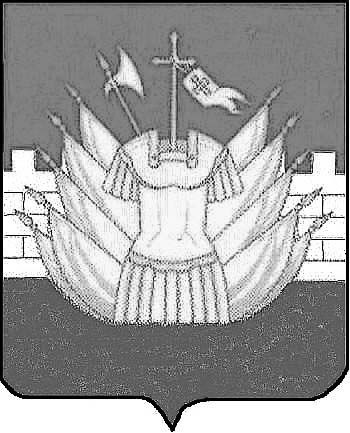 